     U.S. INTERNATIONAL CHRISTIAN ACADEMY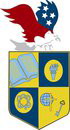 is an independent, international autonomous global high school institution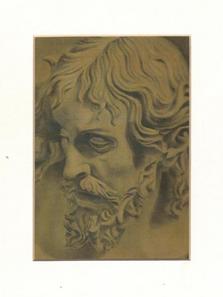      U.S. INTERNATIONAL CHRISTIAN ACADEMYis an independent, international autonomous global high school institutionServing students since 2001Owned and Operated by Teachers25 years of experience in Teaching and Administrationwww.USICAhs.orgadmin@USICAhs.org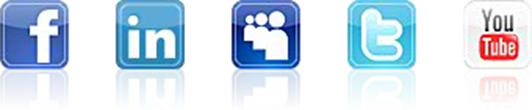 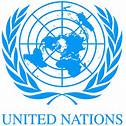 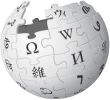 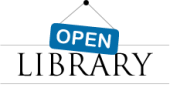 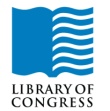 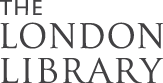 http://www.usicahs.org/Library.htmlSTATEMENT OF FAITHWe believe:1. The Bible to be the inspired, infallible, authoritative Word of God.2. There is one God, eternally existent in three persons: the Father, the Son, and the Holy Spirit.3. In the deity of our Lord Jesus Christ, in His virgin birth, sinless life, miracles, and vicarious and atoning death through His shed blood, in His resurrection and ascension to the right hand of the Father, and in His personal return in power and glory.4. Regeneration by the Holy Spirit is absolutely necessary for the salvation of lost and sinful men.5. In the present ministry of the Holy Spirit by whose indwelling the Christian is enabled to live a Godly life.6. In the resurrection of both the saved and the lost: they that are saved unto the resurrection of life, and they that are lost unto the resurrection of eternal damnation.7. In the spiritual unity of all believers in our Lord Jesus Christ.